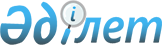 Қамысты аудандық мәслихатының кейбір шешімдерінің күші жойылды деп тану туралыҚостанай облысы Қамысты ауданы мәслихатының 2023 жылғы 29 тамыздағы № 74 шешімі. Қостанай облысының Әділет департаментінде 2023 жылғы 4 қыркүйекте № 10053 болып тіркелді
      "Құқықтық актілер туралы" Қазақстан Республикасы Заңының 27-бабына сәйкес Қамысты аудандық мәслихаты ШЕШТІ:
      1. Осы шешімнің қосымшасына сәйкес Қамысты аудандық мәслихатының кейбір шешімдерінің күші жойылды деп танылсын.
      2. Осы шешім оның алғашқы ресми жарияланған күнінен кейін күнтізбелік он күн өткен соң қолданысқа енгізіледі. Қамысты аудандық мәслихатының күші жойылған кейбір шешімдерінің тізбесі
      1. Мәслихаттың "Қостанай облысы Қамысты ауданы Қарабатыр ауылының жергілікті қоғамдастықтың бөлек жиындарын өткізу қағидаларын және жергілікті қоғамдастық жиынына қатысу үшін ауыл тұрғындары өкілдерінің сандық құрамын бекіту туралы" 2015 жылғы 22 желтоқсандағы № 339 (Нормативтік құқықтық актілерді мемлекеттік тіркеу тізілімінде № 6171 болып тіркелген) шешімі;
      2. Мәслихаттың "Қостанай облысы Қамысты ауданы Бестөбе ауылының жергілікті қоғамдастықтың бөлек жиындарын өткізу қағидаларын және жергілікті қоғамдастық жиынына қатысу үшін ауыл тұрғындары өкілдерінің сандық құрамын бекіту туралы" 2015 жылғы 22 желтоқсандағы № 404 (Нормативтік құқықтық актілерді мемлекеттік тіркеу тізілімінде № 6169 болып тіркелген) шешімі;
      3. Мәслихаттынң "Қостанай облысы Қамысты ауданы Дружба ауылының жергілікті қоғамдастықтың бөлек жиындарын өткізу қағидаларын және жергілікті қоғамдастық жиынына қатысу үшін ауыл тұрғындары өкілдерінің сандық құрамын бекіту туралы" 2015 жылғы 22 желтоқсандағы № 407 (Нормативтік құқықтық актілерді мемлекеттік тіркеу тізілімінде № 6170 болып тіркелген) шешімі;
      4. Мәслихаттың "Қостанай облысы Қамысты ауданы Қамысты ауылдық округінің жергілікті қоғамдастықтың бөлек жиындарын өткізудің қағидаларын және ауылдардың жергілікті қоғамдастық жиындарына қатысу үшін ауыл тұрғындары өкілдерінің сандық құрамын бекіту туралы" 2018 жылғы 27 сәуірдегі № 163 (Нормативтік құқықтық актілерді мемлекеттік тіркеу тізілімінде № 7775 болып тіркелген) шешімі;
      5. Мәслихаттың "Қостанай облысы Қамысты ауданы Адаевка ауылдық округінің жергілікті қоғамдастықтың бөлек жиындарын өткізудің қағидаларын және ауылдардың жергілікті қоғамдастық жиындарына қатысу үшін ауыл тұрғындары өкілдерінің сандық құрамын бекіту туралы" 2020 жылғы 28 шілдедегі № 340 (Нормативтік құқықтық актілерді мемлекеттік тіркеу тізілімінде № 9352 болып тіркелген) шешімі;
      6. Мәслихаттың "Қостанай облысы Қамысты ауданы Алтынсарин ауылының бөлек жергілікті қоғамдастық жиындарын өткізу қағидаларын және жергілікті қоғамдастық жиындарына қатысу үшін ауыл тұрғындары өкілдерінің сандық құрамын бекіту туралы" 2020 жылғы 28 шілдедегі № 341 (Нормативтік құқықтық актілерді мемлекеттік тіркеу тізілімінде № 9353 болып тіркелген) шешімі;
      7. Мәслихаттың "Қостанай облысы Қамысты ауданы Аралкөл ауылдық округінің жергілікті қоғамдастықтың бөлек жиындарын өткізудің қағидаларын және жергілікті қоғамдастық жиынына қатысу үшін ауылдар тұрғындары өкілдерінің сандық құрамын бекіту туралы" 2020 жылғы 28 шілдедегі № 342 (Нормативтік құқықтық актілерді мемлекеттік тіркеу тізілімінде № 9355 болып тіркелген) шешімі;
      8. Мәслихаттың "Қостанай облысы Қамысты ауданы Клочков ауылдық округінің жергілікті қоғамдастықтың бөлек жиындарын өткізудің қағидаларын және жергілікті қоғамдастық жиынына қатысу үшін ауылдар тұрғындары өкілдерінің сандық құрамын бекіту туралы" 2020 жылғы 28 шілдедегі № 343 (Нормативтік құқықтық актілерді мемлекеттік тіркеу тізілімінде № 9351 болып тіркелген) шешімі;
					© 2012. Қазақстан Республикасы Әділет министрлігінің «Қазақстан Республикасының Заңнама және құқықтық ақпарат институты» ШЖҚ РМК
				
      Қамысты аудандық мәслихатының төрағасы 

Н. Искаков
Мәслихаттың2023 жылғы 29 тамыздағы№ 74 шешімінеқосымша